To the authorized person of Al-Farabi Kazakh National Universityfrom______________________________________________________________________  (Full Name)APPLICATIONI’m kindly asking to enroll me as a course participants/Bachelor/ MA student /PhD candidate of the    Al-Farabi Kazakh National University on the basis of ______________________________ on the educational program__________(Contract No)___________________________________________________________________________________(code and name of the educational program)Faculty/department _______________________________________________________________ Form of study __________________________________,     language of studying _________________                       (full-time/distance leaning)My personal information:Уполномоченному лицу Казахского Национального Университета имени Аль-Фарабиот______________________________________________________________________  ( Фамилия, имя, отчество, полностью )ЗАЯВЛЕНИЕПрошу Вас зачислить  меня в состав слушатлелей/ студентов/ магистрантов/ PhD докторантов КазНУ имени аль-Фараби на основании (договора №) _________ по образовательной программе____________________________ ________________________________________________________________________________________________________________________________________________________(код и название образовательной программы)___________________________________________________________________факультетаФорма обучения ____________________,     языковые отделение _____________________                            (очная/дистанционное )О себе сообщаю следующее:____________________________________________________________________________                     ____________________________________________________________________________ (полное название страны, учебного заведения, серия и № документа) 7. Средняя оценка аттестата  (GPA)     ________________________8. Поступаю по квоте для   грант университета,   лиц казахской национальности, не являющихся гражданами РК.  по межгосударственное соглашение (квота)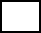 9. Родители (Ф.И.О., местожительство, телефон, где и кем работает):Отец ___________________________________________________________________________________________________________________________________________________Мать ___________________________________________________________________________________________________________________________________________________10. E-mail и моб телефон абитурента: ________________________________________________________________________________________________________________________________________________________11. Адрес места жительства _______________________________________________________________________________________________________________________________12. Адрес проживания и телефон в г. Алматы _________________________________________________________________________________________________________________________________________________13. Иностранный язык __________________ 14. В общежитии нуждаюсь\не нуждаюсьОбязуюсь соблюдать нормативные акты МОН РК, положение и Устав, учебную дисциплину, внутренний распорядок КазНУ им. Аль-Фараби.Дата « ___ » __________ 21 ____ г.                               Личная подпись  _______________Подтверждаю достоверность внесенных данных: __________________________________                                                          ___________________  (Ф.И.О и подпись технического секретаря) 	                              (и.о. проректора)Әл-Фараби атындағы Қазақ Ұлттық Университетінің уәкілетті тұлғасына____________________________________________________________________ ( өтініш берушінің аты-жөні )ӨТІНІШМені ___________________негізінде _______________________________________       (келісімшарт №)____________________________________________ білім беру бағдарламасы бойынша(білім бері бағдарламасының коды мен аты)Әл-Фараби атындағы ҚазҰУ-нің ________________________________________________Факультетінің  тыңдаушыларының/студенттерінің қатарына қабылдауыңызды сұраймынОқу түрі _________________________,                   тілдік бөлім _________________                (күндізгі,қашықтықтан оқыту)Өзім жайлы келесі мағұлматтарды мәлім етемін:____________________________________________________________________________(мемлекет, оқы орнының аты, құжат сериясы мен №)____________________________________________________________________________ 7. Аттестаттың орташа бағасы (GPA)     ________________________8.    университет гранты,     қазақ ұлтының басқа мемлекет азаматы               мемлекетаралық келісім (квота)9. Ата-анам (аты-жөні, тұрғылықты жері, телефон, қайда, кім болып қызмет етеді):Әкем ________________________________________________________________________________________________________________________________________________________Анам ________________________________________________________________________________________________________________________________________________________10. Талапкердің e-mail және моб телефон: ____________________________________________________________________________11. Тұрақты тіркелі мекен-жайым _______________________________________________12. Алматыдағы мекен-жайым және телефоным _______________________________________________________________________________________________________________13. Шет тілі ____________________ 14. Жатақханаға мұқтажбын/мұқтаж емеспінҚР БжҒМ нормативті құжаттарын сақтауға және әл-Фараби атындағы ҚазҰУ-дың Жарғысын, оқу тәртібі мен ішкі тәртібін орындауға міндеттімін.« ___ » __________ 21 ____ ж.                     Өтініш иесінің  қолы  _______________Енгізілген мағлұматтарды растаймын:_________________________________________                                      _______________________ (техникалық хатшының аты-жөні мен қолы) 	                              (проректордың м.а)Date of Birth «___» __________ ____ year2. № of passport ________________________3. Gender __________ 4. Citizenship __________________________ 5. Nationality ______________________________6.  Graduated year_______       ____________________________________________________________________________________(full name of the educational institution, series and document number, state):__________________________________________________________________________________________________________ 7. Average pass grade _(GPA)__________________________________________________________________________________________________________(full name of the educational institution, series and document number, state):__________________________________________________________________________________________________________ 7. Average pass grade _(GPA)______________________8. I have International Certificates on 8. I have International Certificates on 9. Enrolment is occurring on the base of the educational contract, university grant,     and persons of Kazakh nationality who are not citizens of the Republic of Kazakhstan (quota)   interstate agreement (quota) 9. Enrolment is occurring on the base of the educational contract, university grant,     and persons of Kazakh nationality who are not citizens of the Republic of Kazakhstan (quota)   interstate agreement (quota) 10. Parents (full name, place of residence, telephone, where and by whom work):Father ______________________________________________________________________________________________________________________________________________________________Mother______________________________________________________________________________________________________________________________________________________________10. Parents (full name, place of residence, telephone, where and by whom work):Father ______________________________________________________________________________________________________________________________________________________________Mother______________________________________________________________________________________________________________________________________________________________11. Email and mobile phone of enrollee:____________________________________________________________________________11. Email and mobile phone of enrollee:____________________________________________________________________________12. Permanent registration address:______________________________________________________ ___________________________________________________________________________________12. Permanent registration address:______________________________________________________ ___________________________________________________________________________________13. Address and phone number in Almaty: _________________________________________________________________________________________________________________________13. Address and phone number in Almaty: _________________________________________________________________________________________________________________________15. Foreign language __________________ 15. Dormitory: need \ do not needI undertake to comply with the regulations, laws and norms of the Ministry of Education and Science of the Republic of Kazakhstan and the Charter, Academic Policy and the Internal regulations of the Al-Farabi Kazakh National University.15. Foreign language __________________ 15. Dormitory: need \ do not needI undertake to comply with the regulations, laws and norms of the Ministry of Education and Science of the Republic of Kazakhstan and the Charter, Academic Policy and the Internal regulations of the Al-Farabi Kazakh National University.Date « ___ » __________  21____y.                               Personal signature _______________I confirm the accuracy of the data entered:_________________________________________________                                         _________________ (Full name and signature of the technical secretary) 	                               (Acting Vice-Rector)Date « ___ » __________  21____y.                               Personal signature _______________I confirm the accuracy of the data entered:_________________________________________________                                         _________________ (Full name and signature of the technical secretary) 	                               (Acting Vice-Rector)1. Дата рождения «_____» ________ года. 2. № паспорта _______________________3. Пол ______________4. Гражданство ______________5. Национальность _______________6.  В _________ году окончил (а)1. «____» _____________ жылы туылдым.2. паспорт № ________________________3. Жынысым ______________4. Азаматтығым ______________________5. Ұлтым _________________6.  ___________________ жылы аяқтадым.